МИНИСТЕРСТВО КУЛЬТУРЫ СВЕРДЛОВСКОЙ ОБЛАСТИ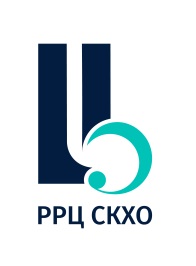 ГОСУДАРСТВЕННОЕ АВТОНОМНОЕ УЧРЕЖДЕНИЕ КУЛЬТУРЫ СВЕРДЛОВСКОЙ ОБЛАСТИ«РЕГИОНАЛЬНЫЙ РЕСУРСНЫЙ ЦЕНТР В СФЕРЕ КУЛЬТУРЫ И ХУДОЖЕСТВЕННОГО ОБРАЗОВАНИЯ»620014, г. Екатеринбург, ул. 8 Марта, 24                                                                            тел. 8 (343) 372-79-70, факс 8 (343) 372-79-66, mail@rrc-ural.ruКурсы повышения квалификации «Педагогика и методика художественного образования» для преподавателей детских художественных школ и художественных отделений детских школ искусствРуководитель курсов: Татьяна Вениаминовна Калинина, Победитель Всероссийского конкурса «Лучший преподаватель ДШИ», 2022, Заслуженный работник культуры РФ, кандидат педагогических наук, доцент УрФУ им. Первого президента России БН Ельцина, преподаватель МАУК ДО ДШИ №5, изобретатель одной из самых эффективных и эффектных методик обучения изобразительному искусству, автор целого ряда учебно-методических и научно-популярных книг по художественному творчеству.Мы привыкли думать, что умение рисовать – это исключительная способность владения карандашом, кистью, красками, даруемая свыше. Однако сами художники утверждают, что умение рисовать – это умение видеть. Художник видит иначе, чем остальные люди. Причем видит не так, а иначе именно тогда, когда рисует.Что значит видеть, как художник?Чем отличается художественное восприятие от восприятия как общей способности?Как воспитывать маленького художника и развивать творческие способности подростка?Что необходимо учитывать, проектируя занятия с малышами и школьниками разного возраста? Эти и другие вопросы будут рассмотрены на курсе. В программе ярко иллюстрированные лекции и интересные практические занятия. На занятиях- раскрываются особенности языка искусства,- осваиваются различные художественные материалы и техники,- на основе собственного практического опыта осмысляются особенности   художественного восприятия,- выявляются способы взаимодействия взрослого и ребенка при организации  изобразительной деятельности,- рассматриваются программы художественного развития дошкольников, младших школьников и подростков.Программа курсов (16 часов)Необходимые материалы для курсов:Цветной картон (бумага для пастели) 3 листа А3 – (1 - яркого цвета, 2 -темного или черного цветов),Писчая бумагаА-4 (3 листа), Гуашь «Мастер-класс», Фломастеры (набор в 12 цветов),Кисти синтетика,Палитра,Газеты с белым и цветными фонами для текстов,Журналы рекламные глянцевые (лучше подобрать одной гаммы) или цветная бумага (можно с текстурным рисунком),Ножницы, клей карандашный,планшет (жесткая картонка для крепления бумаги), скотч.04.04.2023 (вторник)04.04.2023 (вторник)ВремяТема10.30-11.40Теоретическая часть. Рождение графического образа         - феномен детского творчества,- этапы развития детского рисунка,- изобразительная деятельность ребенка как способ развития его сознания,- кризис изобразительной деятельности ребенка.11.50-13.00Теоретическая часть. История искусства как смена способов восприятия     - история мирового искусства и детский рисунок, - создание изображений ребенком и профессиональное художественное творчество,- роль педагога в художественном развитии ребенка,- диагностика психического развития ребенка по его рисункам. Игра и эксперимент как форма занятий с дошкольниками - особенности игровых занятий с элементами языка изобразительного искусства,- игры с ритмической организацией формы,- эксперимент в изобразительной деятельности ребенка,- структура урока, направленного на художественное развитие ребенка,- программа  «Альбом с кляксами».13.00-13.40ОБЕД13.40-14.50Практическая часть Работа с детьми 4-6 лет. Игра с художественными материалами- «Зимний город», коллаж«Лес» Фломастеры15.00-16.10Практическая часть Работа с младшими школьниками.- Коллаж «Волшебное дерево» (Ритм)05.04.2023 (среда)10.30-11.40Теоретическая частьРазвитие художественного восприятия школьников- особенности художественного восприятия,- восприятие как внутренний диалог,- «вынесение диалога наружу», - развитие восприятия на основе собственной художественной практики.- 11.50-13.00Теоретическая часть - Диалоги «Я – Я другой», «Я – Автор», «Я – Культура»- Программа по композиции станковой «Неподвижная часть времени»13.00-13.40ОБЕД13.40-14.50Практическая часть  Выразительные возможности языка искусства. Ритмический строй изображения- «Хоровод» (гуашь, цв бумага ярких оттенков»)15.00-16.10Практическая часть (продолжение) Выразительные возможности языка искусства. - «Корабль викингов»» (гуашь, цв бумага ярких оттенков»16.10-16.30 Ответы на вопросы